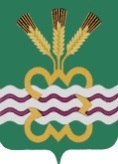 РОССИЙСКАЯ  ФЕДЕРАЦИЯСВЕРДЛОВСКАЯ  ОБЛАСТЬДУМА  КАМЕНСКОГО  ГОРОДСКОГО  ОКРУГА ШЕСТОЙ  СОЗЫВЧетвертое  заседание  РЕШЕНИЕ № 84        16 марта 2017 года О внесении изменений в Генеральный план муниципального образования «Каменский городской округ», утвержденный Решением Думы Каменского городского округа № 78 от 26.12.2012 г., применительно к с. Рыбниковское Каменского района Свердловской области, и Правила землепользования и застройки муниципального образования «Каменский городской округ», утвержденные Решением Думы Каменского городского округа № 125 от 27.06.2013 г. (в ред. от 16.02.2017г. № 71)   В целях реализации градостроительной деятельности, устойчивого развития территории Каменского городского округа, обеспечения интересов граждан и их объединений, руководствуясь Градостроительным кодексом Российской Федерации от 29.12.2004 года № 190-ФЗ, Правилами землепользования и застройки муниципального образования «Каменский городской округ», утвержденными Решением Думы Каменского городского округа от 27.06.2013 года № 125 (в ред. от 16.02.2017г. № 71), Уставом Каменского городского округа, протоколом публичных слушаний от 03.12.2016 года, заключением о результатах публичных слушаний от 21.12.2016 года, Дума Каменского городского округаР Е Ш И Л А:1. Внести изменения в Генеральный план муниципального образования «Каменский городской округ», утвержденный Решением Думы Каменского городского округа № 78 от 26.12.2012 года, применительно к с. Рыбниковское Каменского района Свердловской области, и Правила землепользования и застройки муниципального образования «Каменский городской округ», утвержденные Решением Думы Каменского городского округа № 125 от 27.06.2013 года  (в ред. от 16.02.2017г. №71), следующие изменения:1.1. земельный участок площадью 134 кв.м., примыкающий с северной стороны к земельному участку с кадастровым номером 66:12:4801002:90, расположенному по адресу: Свердловская область, Каменский район, с. Рыбниковское, ул. Советская, 104, перевести из территориальной зоны «Основные проезды и коридоры коммуникаций» в территориальную зону «Индивидуальная жилая застройка усадебного типа»;1.2.  земельный участок  площадью 26056 кв.м., с кадастровым номером 66:12:4801001:233, расположенный по адресу: Свердловская область, Каменский район, с. Рыбниковское, ул. Красных Орлов, 29, перевести из зоны «Озелененные территории общего пользования, резервируемые для развития функциональных зон за пределами расчетного срока» в территориальную зону «Озелененные территории общего пользования»;1.3. земельный участок площадью 5086 кв.м., расположенный  напротив земельных участков с кадастровыми номерами 66:12:4801001:252 и 66:12:4801001:253 в с. Рыбниковское Каменского района Свердловской области,  перевести из территориальной зоны «Основные проезды и коридоры коммуникаций» в территориальную зону «Индивидуальная жилая застройка усадебного типа»;1.4. земельный участок площадью 1022 кв.м., примыкающий с северной стороны к земельным участкам с кадастровыми номерами 66:12:4801003:274 и 66:12:4801003:266 в с. Рыбниковское Каменского района Свердловской области, перевести  в территориальную зону «Озелененные территории общего пользования» в территориальную зону «Индивидуальная жилая застройка усадебного типа». 2. Опубликовать настоящее Решение в газете «Пламя» и разместить в сети Интернет на официальном сайте муниципального образования «Каменский городской округ» и на официальном сайте Думы муниципального образования «Каменский городской округ».3. Настоящее Решение вступает в силу со дня его официального опубликования.4. Контроль исполнения настоящего Решения возложить на постоянный Комитет  Думы Каменского городского округа по социальной политике  (В.Н. Соломеин).Глава Каменского городского округа                                                    С.А. БелоусовПредседатель Думы Каменского городского округа                             В.И. Чемезов